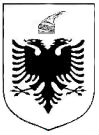 R E P U B L I K A    E   S H Q I P Ë R I S ËMINISTRIA E SHËNDETËSISË DHE E MBROJTJES SOCIALEINSPEKTORATI SHTETËROR SHËNDETËSORNr.___	                                                                                 Tiranë, më___.___.2023LISTË VERIFIKIMINË zbatimi të LIGJIT Nr. 9942, datË 26.06.2008 “PËR parandalimin e Çrregullimeve tË shkaktuara nga pamjaftueshmËria e jodit nË organizimin e njeriut”, TË NDRYSHUAR.Subjekti:______________________________________________ Nr. NIPT ______________________Adresa: _____________________________________________________________________________Administratori: _______________________________________________________________________Tel/Cel: ________________________________ Fax: ________________ E-mail: _________________Lloji Aktivitetit: ______________________________________________________________________Arsyeja e inspektimit: Inspektim i Programuar           Ri-Inspektim                  Inspektim i Posaçëm  Në zbatim të ligjeve:LIGJI NR. 9942, DATË 26.06.2008 “PËR PARANDALIMIN E ÇRREGULLIMEVE TË SHKAKTUARA NGA PAMJAFTUESHMËRIA E JODIT NË ORGANIZMIN E NJERIUT”;LIGJI NR. 54/2013 PËR DISA NDRYSHIME DHE SHTESA NË LIGJIN NR. 9942, DATË 26.6.2008 “ PËR PARANDALIMIN E ÇRREGULLIMEVE TË SHKAKTUARA NGA PAMJAFTUESHMËRIA E JODIT NË ORGANIZMIN E NJERIUT ”;UDHËZIM I PËRBASHKËT I MINISTRISË SË SHËNDETËSISË DHE MINISTRIT TË FINANCAVE NR. 379 DATË 16.06.2009, “PËR BASHKËPUNIM NË KONTROLLIN E KRIPËS USHQIMORE TË JODIZUAR QË IMPORTOHET PËR PËRPUNIMIN NË INDUSTRINË USHQIMORE“;LIGJI NR. NR. 12/2020 PËR DISA NDRYSHIME DHE SHTESA NË LIGJIN NR. 9942, DATË 26.6.2008, "PËR PARANDALIMIN E ÇRREGULLIMEVE TË SHKAKTUARA NGA PAMJAFTUESHMËRIA E JODIT NË ORGANIZMIN E NJERIUT", TË NDRYSHUARINSPEKTORËT:		PËRFAQËSUESI I SUBJEKTIT:Inspektor 1    NUI (Nënshkrimi)		 Emër Mbiemër (Nënshkrimi)Inspektor 2    NUI (Nënshkrimi)Inspektor 2    NUI (Nënshkrimi)Nr.Baza LigjorePyetjaVLERËSIMIVLERËSIMIVLERËSIMIKOMENTENr.Baza LigjorePyetjaPoJoNuk aplikohetKOMENTE1Neni 5, ligji nr. 9942, datë 26.06.2008A është niveli i jodit brenda normave të parashikuara në ligj (40 mg-60 mg jod për kg kripë)?2Germa a, neni 10, ligji nr. 9942, datë 26.06.2008A është brenda datës së skadencës?3Germa b, neni 10, ligji nr. 9942, datë 26.06.2008A ka arritur data e skadimit, sipas llojit të fortifikimit?6 muaj nga data e prodhimit për jodurin?12 muaj nga data e prodhimit për jodatin?	4Germa c, neni 10, ligji nr. 9942, datë 26.06.2008A është në përputhje me treguesit cilësorë të përcaktuar në ligj?5Neni 11, ligji nr. 9942, datë 26.06.2008;Udhëzim nr. 301 datë 15.05.2019A është produkti i ambalazhuar në mënyrë që të mos mundësojë depërtimin e dritës së diellit apo futjen e lëndëve të huaja?6Germa b, neni 10, ligji nr. 9942, datë 26.06.2008A është e shkruajtur qartësisht në ambalazhin e kripës së importuar data e prodhimit dhe data e skadimit?	7Pika 1, neni 11, ligji nr. 9942, datë 26.06.2008A është i shkruar në etiketë termi “Kripë e Jodizuar”?8Pika 2, neni 11, ligji nr. 9942, datë 26.06.2008A përmban etiketa datën e skadencës sipas llojit të fortifikimit?9Neni 12, ligji nr. 9942, datë 26.06.2008A ka raport analizë nga vendi i origjinës për kripën e importuar?10Neni 12, ligji nr. 9942, datë 26.06.2008A ka raport analizë të produktit përfundimtar për kripën e prodhuar në vend?11Neni 10, ligji nr. 9942, datë 26.06.2008;Udhëzim nr. 301 datë 15.05.2019A transportohet kripa në mjete dhe kontenierë të përshtatshëm dhe të pastër që ruajnë paprekshmërinë e ambalazhit të jashtëm të produktit?